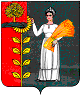 ПОСТАНОВЛЕНИЕадминистрации сельского поселения Тихвинский сельсоветДобринского муниципального района Липецкой областиРоссийской Федерации05.08. 2013г.             д.Большая Плавица                        №  46Об отмене постановления «Об утверждении Порядка составления среднесрочного финансового плана сельского поселения Тихвинский сельсовет»      В связи с приведением в соответствие с действующим законодательством в сфере составления среднесрочного финансового плана руководствуясь Бюджетным кодексом Российской Федерации, Федеральным законом №131-ФЗ от 06.10.2003г «Об общих принципах организации местного самоуправления в Российской Федерации администрация сельского поселения Тихвинский сельсовет ПОСТАНОВЛЯЕТ: 1. Отменить постановление «Об утверждении Порядка составления среднесрочного финансового плана сельского поселения Тихвинский сельсовет», утвержденный постановлением №18 от 17.11.2007 года.2.Настоящее постановление вступает в силу со дня его подписания.3.Контроль за выполнением настоящего постановления оставляю за собой.Глава администрации сельского поселения Тихвинский сельсовет                                             А.Г.Кондратов